PDHPE Stage 4 – Child Protection EducationResources – Establishing and maintaining respectful relationships online and offline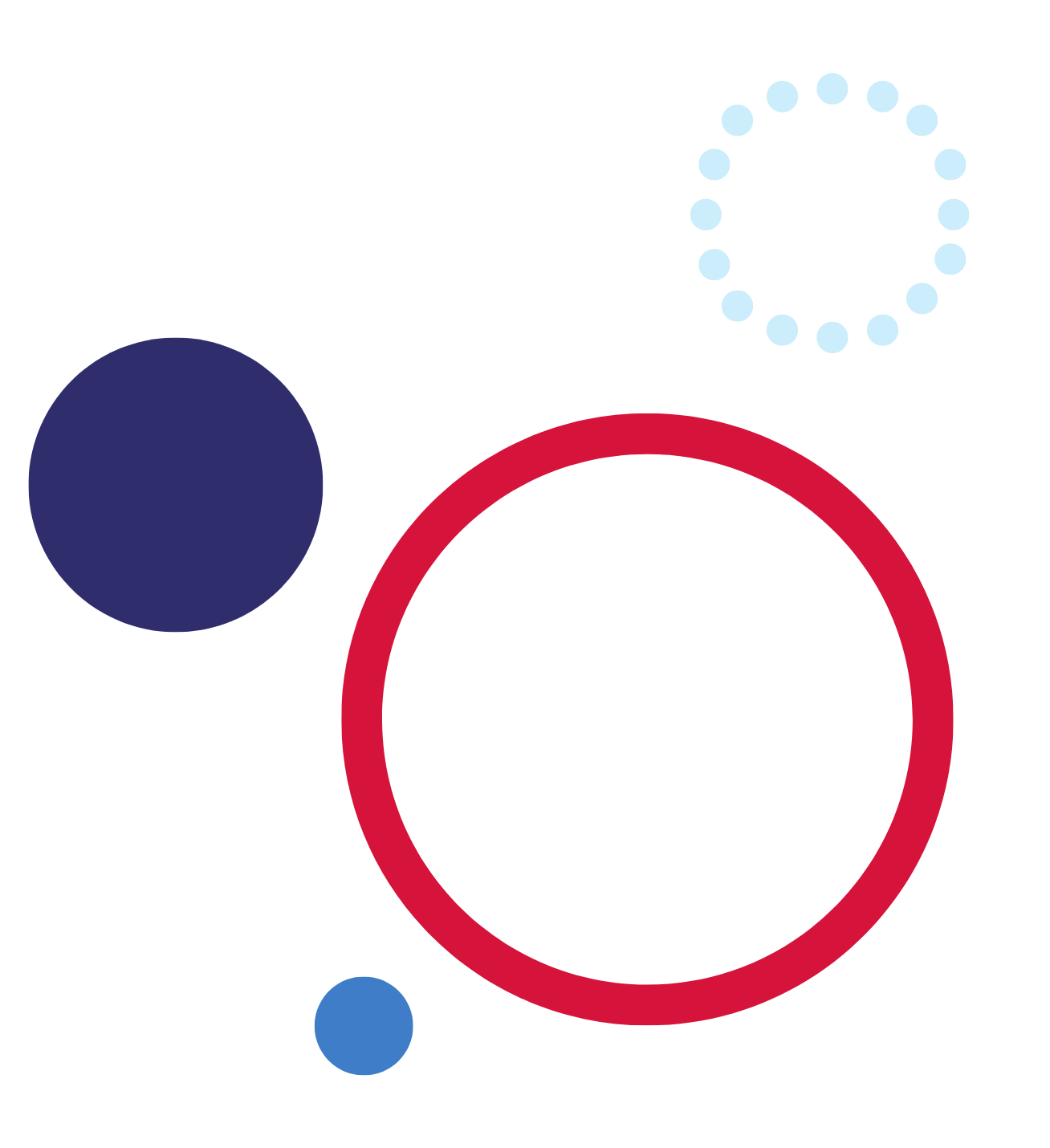 ContentsCards: Building respectful relationships	3Cards: How do I know?	9Cards: Am I ready?	10Age groups	10Teacher notes: Am I ready? Regarding consent	12Sex and emotional readiness	12Sex and the law	13Cards: What consent sounds like?	15Cards: Types of power	16Cards: Consent? Yes or No?	18Teacher notes: Consent? Yes or No? Scenarios	19Scenario 1: Manny and Lina	19Scenario 2: Dimitri and Alana	21Scenario 3: Ayla and Ahmed	21Scenario 4: Sam and Alex	22Cards: Consent? Yes or No? Scenarios	23Worksheet: Consent? Yes or No?	25Scenario 1: Manny and Lina	25Scenario 2: Dimitri and Alana	26Scenario 3: Ayla and Ahmed	27Scenario 4: Sam and Alex	27Worksheet: Gut instincts placemat activity	28Teacher notes: The good, the bad, the ugly	29Cards: The good, the bad, the ugly	31Sorting activity	31Worksheet: Taking action scenarios	34Scenario 1	34Scenario 2	34Scenario 3	34Scenario 4	34Worksheet: Assertiveness advice	35Act by ...	35Tell or talk it over with ...	35Plan for the future by ...	35Worksheet: Trust, Talk, Take control	36The model	36How to put it into action:	36Trust your gut	37Cards: Respectful relationships in an online continuum	38Signs	38Cards: Building respectful relationships Cards: How do I know?Cards: Am I ready?Age groupsTeacher notes: Am I ready? Regarding consentBelow are just two aspects involved in determining the appropriate age for a sexual relationship. There are countless more, such as family and religious values, cultural expectations etc.Sex and emotional readinessSex is meant to be:something you decide to do when you’re ready tosomething that makes both participants feel goodsomething both people agree to and are mentally old enough to be able to consent tosomething you can interrupt or stop at any timesafe (because you’re both prepared with condoms to protect you from sexually transmissibleinfections and unwanted pregnancy)something you are legally old enough to engage inhonest – emotionally and factually honestmutual – a shared, two-way intimate experience.Sex isn’t meant to be:the only way to prove that you love someonesomething you feel pressured or forced intosomething you do because ‘everyone else is doing it’something that makes you feel usedabout using someone else for sex alone.Sex and the lawAge of consentThere are no laws about when you can start to have a relationship with someone else but there are laws about when you can start to have sex.If you are 12 to 15 years of age, a person can’t have sex with you, touch you sexually or perform a sexual act in front of you if they are more than two years older than you – even if you agree. And that means two years exactly. If they are two years and four days older, it is still against the law.At 16 to 17 years of age, a person who is caring for you or supervising you, like a teacher, youth worker or foster carer, can’t have sex with you, sexually touch you or perform a sexual act in front of you – even if you agree – unless they are married to you.When one person does not agree to sexAs well as imposing age limits, the law says that two people can’t have sex unless they both agree (consent) to. If you don’t agree and someone threatens you or touches you sexually they are breaking the law.If someone has sex with you or touches you sexually when you are asleep, unconscious or so affected by alcohol or drugs that you are not able to agree, it is still sexual assault.Mobile phone pictures and the risks of ‘sexting’‘Sexting’ or sending ‘sext’ messages refers to situations where nude and/or sexual images are taken on a mobile phone, tablet, web-cam or other device, often by young people and their friends. This is a crime if the photo includes a person under the age of 18. ‘Sexting’ is already leading to young people being charged by the police with child pornography offences.Taking or sending pictures of your friends on your mobile phone or other device, or posting them online, especially if they are not fully dressed and even if they agree, could end up with you being charged by police for committing a criminal offence.Adapted from the Victoria Legal Aid website – https://www.legalaid.vic.gov.au/. Useful websites‘Love: the good, the bad and the ugly’ produced by the Domestic Violence Centre Victoria http://lovegoodbadugly.com/Online safety information produced by the Australian Government https://info.australia.gov.au/information-and-services/public-safety-and-law/online-safetyRecommended legal resources for teachers and studentsAm I old enough? is a handy booklet for young people about the law. Order or download for free at: https://www.legalaid.vic.gov.au/find-legal-answers/sex-and-law Young people and the law is a teachers’ kit. Order or download for free at: https://www.legalaid.vic.gov.au/find-legal-answers/free-publications-and-resources/sex-young-people-and-law-education-kit Cards: What consent sounds like?Cards: Types of powerSort the cards into piles, what consent sounds like and what consent doesn’t sound like.Source: Kids Helpline: https://kidshelpline.com.au/teens/issues/what-consentCards: Consent? Yes or No?Source: Kids Helpline https://kidshelpline.com.au/teens/issues/what-consentTeacher notes: Consent? Yes or No? ScenariosTable  – What is consent?Source: Kids Helpline https://kidshelpline.com.au/teens/issues/what-consentScenario 1: Manny and LinaManny is 18 and Lina is 15 and they have been dating for 6 months. Manny has had sex before and is super keen for things to “get moving” with Lina. Manny invites Lina over to his house one weekend night when his parents are out of town. Alone in the house, Manny talks with Lina about wanting to have sex and Lina tells him she’s not ready. He gets a bit angry and says he’s not sure how much longer he can wait. A little later while making out in Manny’s room, he asks her again about having sex. Lina looks away and says “I guess so”. Things start to happen; Lina freaks out and says “stop!”. Manny replies with a frustrated “but you said yes?!!”.Is this consent? No. Lina did not clearly indicate consent verbally or non-verbally. Also, when one person says “Stop” the other person has to listen otherwise they are breaking the law.Is it OK to withdraw consent?Yes. It is ok to change your mind at any time.Is it OK to consent to some things and not others?Yes. It is OK to say yes to some things and not others.Scenario 2: Dimitri and AlanaDimitri and Alana meet at the school disco, they are both 15. They are having fun telling jokes and talking about movies they have both seen recently. Dimitri reaches over to kiss Alana. Alana enjoys it. Dimitri then starts to touch Alana. Alana does like it for a little while and then she starts feeling a little uncomfortable and unsure with where things are headed. She tells Dimitri she doesn’t want to go any further right now. Dimitri ignores her and continues.Is this consent? No. When one person says “Stop” the other person has to listen otherwise they are breaking the law.Is it OK to withdraw consent? Yes. It is ok to change your mind at any time.Is it OK to consent to some things and not others?Yes. It is OK to say yes to some things and not others.Will the experience be a positive experience for both of them?No. They are likely to feel uncomfortable, regretful, violated.Scenario 3: Ayla and AhmedOn the weekend, Ayla goes out with Ahmed to the movies. Ayla is 13 years old and Ahmed is 17 years old.After the movie Ayla and Ahmed make out. Ahmed then asks Ayla if she wants to have sex with him. She says yes. She really likes Ahmed and feels ready. They haven’t been drinking alcohol.Is this consent?No. One person is under the legal age of consent (16 years old).Would the outcome be different if the gender of the people was the opposite?In NSW it does not matter. Ayla could be the 17 year old and the outcome would be the same.Scenario 4: Sam and AlexSam and Alex are a same-sex couple. They have been going out for one year now. They have been next door neighbours since they were little, so they know each other really well and really care for each other.Sam is 13 and Alex is 15. Recently they have been talking about having sex together. They discuss what is OK and what is not OK with each other.Is this consent? Yes, they are only talking at the moment.Is this legal?Yes.If they have sex, will the experience be a positive experience for both of them?Yes. It is consensual. Technically it is not legal because they are under the age of 16. However, if the situation was reported and investigated, it is unlikely to become a legal issue because it is ethically a consenting situation and the age difference between the two individuals is small indicating there is no power struggle.Cards: Consent? Yes or No? ScenariosWorksheet: Consent? Yes or No?Table  – What is consent?Source: Kids Helpline https://kidshelpline.com.au/teens/issues/what-consentScenario 1: Manny and LinaTable  – Scenario 1 consent answersIs this consent?Is it OK to withdraw consent?Is it OK to consent to some things and not others?Scenario 2: Dimitri and AlanaTable  – Scenario 2 consent answersIs this consent? Is it OK to withdraw consent? Is it OK to consent to some things and not others? Will the experience be a positive experience for both of them?Scenario 3: Ayla and AhmedTable  – Scenario 3 consent answersIs this consent? Would the outcome be different if the gender of the people was the opposite? Scenario 4: Sam and AlexTable  – Scenario 4 consent answersIs this consent? Is this legal? If they have sex, will the experience be a positive experience for both of them?Worksheet: Gut instincts placemat activityList the physical and emotional signs of Alana’s ‘gut instincts’, both positive and negative, for each scene in the scenario.Teacher notes: The good, the bad, the uglyTable  – The good, the bad, the ugly sorting activityCards: The good, the bad, the uglySorting activitySort the statements into three piles good, bad or ugly.Worksheet: Taking action scenariosScenario 1Meg’s boyfriend won’t let her talk to other boys at school. If she does, he won’t speak to her or he gets really angry and yells. Meg feels really scared and avoids her male friends.Scenario 2Ali has liked Tara for ages and she finally agreed to go out with him. He really impressed her with a great first date which also included chocolates and her favourite flowers. Tara is nice to Ali when they are alone but she makes fun of him and puts her down in front of her friends and on her socials. Ali is feeling really down and doesn’t know what to do.Scenario 3Leah and Joanie have been together for a year now. Joanie is Leah’s first real girlfriend and she is very into her. She is really worried about Leah cheating on her so is always checking up on what she is up to via her socials, and has even checked her phone messages when Leah is in the shower. She threatens to harm herself if Joanie breaks up with her. Joanie feels very trapped.Scenario 4Jack and Jess have been going out for a couple of months now. Jack tells Jess he will dump her if she does not have sex with him soon. He is sick of waiting. Jess is afraid of losing him so thinks she should have sex with him.Worksheet: Assertiveness adviceIf I were supporting the person in the scenario to be assertive, I would encourage them to:Act by ...Tell or talk it over with ...Plan for the future by ...Worksheet: Trust, Talk, Take controlThe modelThe best course of action is the one that keeps us safe and 
reduces our risk of being harmed.How to put it into action:What’s my gut feeling? Who will I talk to?If they aren’t available or aren’t helpful, who will I talk to next?My plan to become comfortable and safe is: I know it will help me if I TRUST, TALK, TAKE CONTROL.Trust your gut123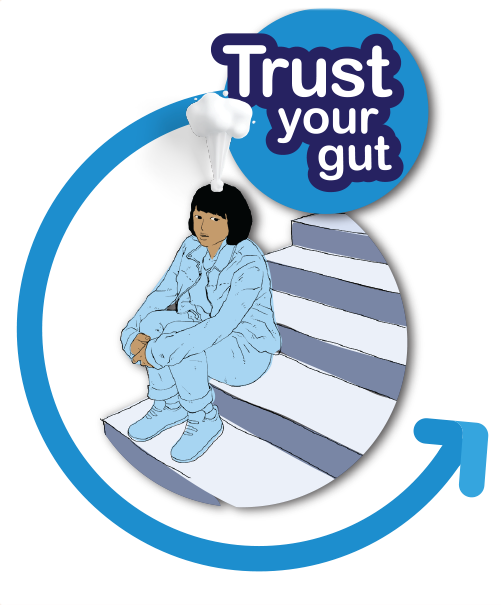 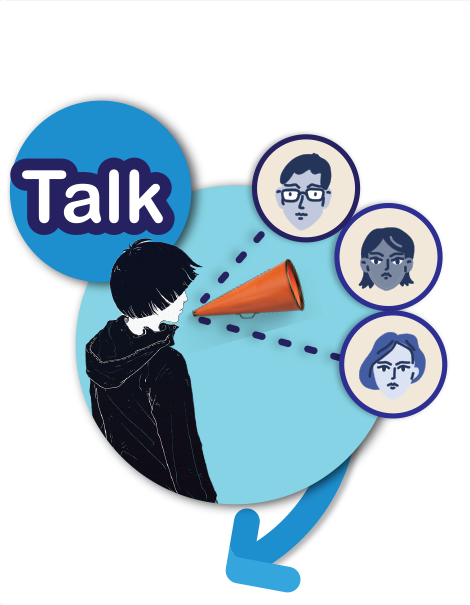 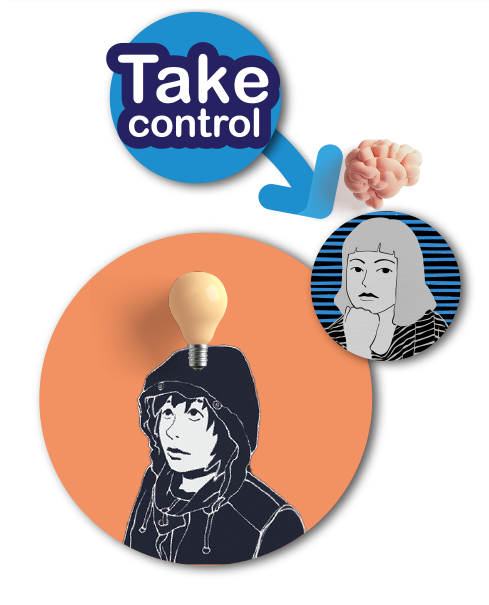 Images adapted from “imagination-fairy-tale-creativity”, “fantasy-girl-sea-change-sea-breeze” and “creativity-thinking-painting” by CDD20 and are licensed in accordance with the Pixabay License.Cards: Respectful relationships in an online continuumSignsHumourEmpathySafeLoveEqualityFreedomHonestyTrustConsentNegotiationSharingAcceptanceIndependenceDifferenceComfortableLoyalConfidenceForgivenessSupportIndividualityRespectAcceptanceGrowthProtectHelps me with my homeworkSits next to meWon’t sit next to meSends someone to 
tell me that he or she likes meCalls me by my nameHas sex with meDoesn’t want me to see my friendsMakes me feel OK when I say what I really think rather than feeling like they’ll dump meI feel like I can be myselfWon’t kiss meGets really jealous if 
I talk to other peopleTalks to mePhones meBrushes against me when we pass by each otherShares important secrets and feelingsSmiles at meWants to spend time 
with meListens to meAsks my opinionLaughs at mePuts me downInvites me to be a friend on social networkingThrows paper at meSends me a smiley textWants to hold my handWants me to give her/him oral sexKeeps me a secret from their friendsHolds my hand when 
no one is aroundKisses meBorrows my calculator during classAGE
14AGE
16 – 18AGE
12 – 13 AGE
15AGE
22 – 30AGE
36 – 40AGE
19 – 21 AGE
31 – 35What consent sounds likeWhat consent doesn’t sound  like"YES!""No""Yassssss""Stop""Absolutely""Maybe""That sounds great""I'm not sure""That feels awesome""I don't want to""Let's do that more""I don't think I'm ready""I'd like to ...""Can we slow things down""Would you please ..."Pulling away or resisting"I want to keep doing this"Being silent or not responding"I'm enjoying this"Agreeing to go on a date"Can we ..."Not showing interest in youMutualYou both need to agree, 
every single time.Freely givenA choice you make without pressure, guilt or threats.InformedYou understand what’s about 
to happen.Certain & ClearIt’s a YES, not a ‘maybe’ or 
‘I think so’ or ‘I guess so’.EnthusiasticYou’re excited and WANT 
to do the sexual activity.ReversibleYou can stop or change 
your mind at any time.SpecificSaying yes to one thing doesn’t mean yes to everything.OngoingYou need it before and during 
the activity, as well as next time!MutualYou both need to agree, every single time.Freely givenA choice you make without pressure, guilt or threats.InformedYou understand what’s about to happen.Certain & ClearIt’s a YES, not a ‘maybe’ or ‘I think so’ or ‘I guess so’.EnthusiasticYou’re excited and WANT to do the sexual activity.ReversibleYou can stop or change your mind at any time.SpecificSaying yes to one thing doesn’t mean yes to everything.OngoingYou need it before and during the activity, as well as next time!Scenarios Scenario 1: Manny and LinaManny is 18 and Lina is 15 and they have been dating for 6 months. Manny has had sex before and is super keen for things to “get moving” with Lina. Manny invites Lina over to his house one weekend night when his parents are out of town. Alone in the house, Manny talks with Lina about wanting to have sex and Lina tells him she’s not ready. He gets a bit angry and says he’s not sure how much longer he can wait. A little later while making out in Manny’s room, he asks her again about having sex. Lina looks away and says “I guess so”. Things start to happen; Lina freaks out and says “stop!”. Manny replies with a frustrated “but you said yes?!!”.Scenario 2: Dimitri and AlanaDimitri and Alana meet at the school disco, they are both 15. They are having fun telling jokes and talking about movies they have both seen recently. Dimitri reaches over to kiss Alana. Alana enjoys it. Dimitri then starts to touch Alana. Alana does like it for a little while and then she starts feeling a little uncomfortable and unsure with where things are headed. She tells Dimitri she doesn’t want to go any further right now. Dimitri ignores her and continues.Scenario 3: Ayla and AhmedOn the weekend, Ayla goes out with Ahmed to the movies. Ayla is 13 years old and Ahmed is 17 years old.After the movie Ayla and Ahmed make out. Ahmed then asks Ayla if she wants to have sex with him. She says yes. She really likes Ahmed and feels ready. They haven’t been drinking alcohol.Scenario 4: Sam and AlexSam and Alex are a same-sex couple. They have been going out for one year now. They have been next door neighbours since they were little, so they know each other really well and really care for each other.Sam is 13 and Alex is 15. Recently they have been talking about having sex together. They discuss what is OK and what is not OK with each other.MutualYou both need to agree, every single time.Freely givenA choice you make without pressure, guilt or threats.InformedYou understand what’s about to happen.Certain & ClearIt’s a YES, not a ‘maybe’ or ‘I think so’ or ‘I guess so’.EnthusiasticYou’re excited and WANT to do the sexual activity.ReversibleYou can stop or change your mind at any time.SpecificSaying yes to one thing doesn’t mean yes to everything.OngoingYou need it before and during the activity, as well as next time!Mutual__ Yes __ N __ N/AFreely given__ Yes __ N __ N/AInformed__ Yes __ N __ N/ACertain & Clear__ Yes __ N __ N/AEnthusiastic__ Yes __ N __ N/AReversible__ Yes __ N __ N/ASpecific__ Yes __ N __ N/AOngoing__ Yes __ N __ N/AMutual__ Yes __ N __ N/AFreely given__ Yes __ N __ N/AInformed__ Yes __ N __ N/ACertain & Clear__ Yes __ N __ N/AEnthusiastic__ Yes __ N __ N/AReversible__ Yes __ N __ N/ASpecific__ Yes __ N __ N/AOngoing__ Yes __ N __ N/AMutual__ Yes __ N __ N/AFreely given__ Yes __ N __ N/AInformed__ Yes __ N __ N/ACertain & Clear__ Yes __ N __ N/AEnthusiastic__ Yes __ N __ N/AReversible__ Yes __ N __ N/ASpecific__ Yes __ N __ N/AOngoing__ Yes __ N __ N/AMutual__ Yes __ N __ N/AFreely given__ Yes __ N __ N/AInformed__ Yes __ N __ N/ACertain & Clear__ Yes __ N __ N/AEnthusiastic__ Yes __ N __ N/AReversible__ Yes __ N __ N/ASpecific__ Yes __ N __ N/AOngoing__ Yes __ N __ N/AScene 1: Dimitri and Alana meet at the school disco; they are both 15. They are having fun telling jokes and talking about movies they have both seen recently. Scene 2: Dimitri reaches over to kiss Alana. Alana enjoys it.Scene 3: Dimitri then starts to touch Alana. Alana does like it for a little while and then she starts feeling a little uncomfortable and unsure with where things are headed. Scene 4: She tells Dimitri she doesn’t want to go any further right now. Dimitri ignores her and continues.GoodBadUglyI can see my friends or family whenever I want.I feel overwhelmed by what they want.I have to watch what I do or say around them.I feel ok about saying ‘no’ to things I don’t want to do.I feel stuck in this relationship.I’m worried about what my partner might do if I tried to leave them.My partner likes introducing me to his/her friends.I hate it when my partner talks to other guys/girls.My partner makes me feel scared of them.They like me for who I am.I wish my partner was different.My partner pressures or guilt-trips me into sex.They listen to me and care about my opinions.I wish we didn’t see so much of each other.They snoop and read my texts or messages.We spend our spare time together.I worry that my partner is cheating on me.When we go out, we decide together what we’re doing.They get jealous of who I hang out with.When we’re together, I feel like I can be myself.They ignore me when their mates are around.When we’re together, we laugh and have fun.We have the same fights over and over again.With sex and affection, I can say what I like and don’t like.When we’re hanging out, I wish I was somewhere else.I feel overwhelmed by what they want.I feel stuck in this relationship.I hate it when my partner talks to other guys/girls.I wish my partner was different.I wish we didn’t see so much of each other.I worry that my partner is cheating on me.They get jealous of who I hang out with.They ignore me when their mates are around.We have the same fights over and over again.When we’re hanging out, I wish I was somewhere else.I can see my friends or family whenever I want.I feel ok about saying ‘no’ to things I don’t want to do.My partner likes introducing me to his/her friends.They like me for who I am.They listen to me and care about my opinions.We spend our spare 
time together.When we go out, we decide together what we’re doing.When we’re together, I feel like I can be myself.When we’re together, we laugh and have fun.With sex and affection, I can say what I like and don’t like.I have to watch what I do or say around them.I’m worried about what my partner might do if I tried to leave them.My partner makes me feel scared of them.My partner pressures or guilt-trips me into sex.They snoop and read my texts or messages.1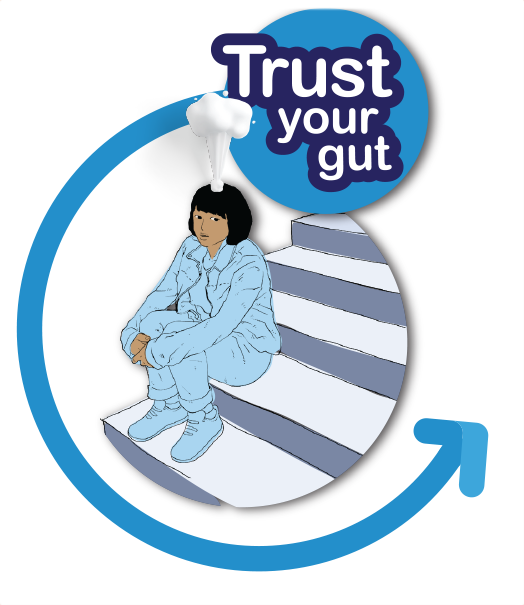 2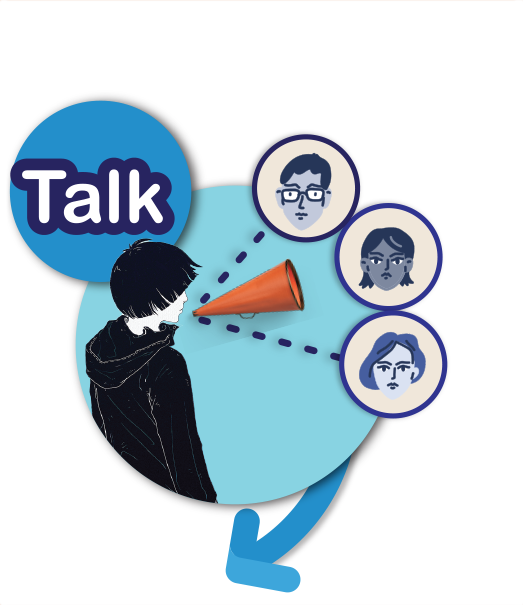 3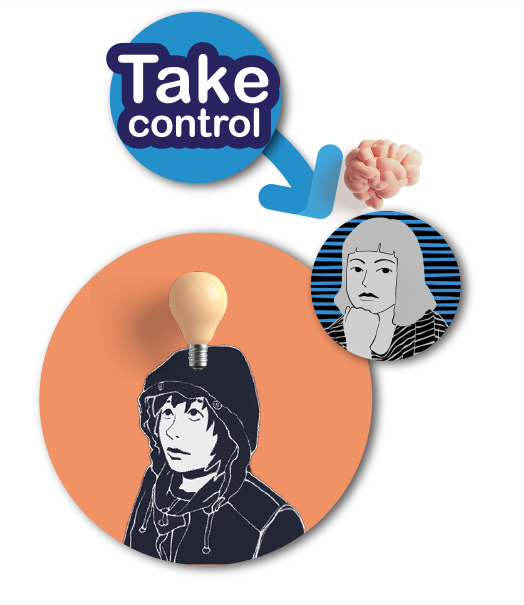 your feelings, thoughts andyour reading of the situationtalk about it to someone in your networkby using your own plan become comfortable and safe.Strongly agreeAgreeDisagreeStrongly disagree 